                       				                     Χίος,  29-8-2017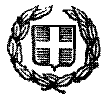         ΕΛΛΗΝΙΚΗ     ΔΗΜΟΚΡΑΤΙΑ                                                           ΥΠΟΥΡΓΕΙΟ ΠΑΙΔΕΙΑΣ , ΕΡΕΥΝΑΣ ΚΑΙ  ΘΡΗΣΚΕΥΜΑΤΩΝ              Αρ Πρωτ.  : 4754              ΠΕΡΙΦΕΡΕΙΑΚΗ  ΔΙΕΥΘΥΝΣΗ  Π.Ε. & Δ.Ε.                           Β. ΑΙΓΑIOY                                               ΔΙΕΥΘΥΝΣΗ ΔΕΥΤΕΡΟΒΑΘΜΙΑΣ ΕΚΠΑΙΔΕΥΣΗΣ  		Ν. ΧΙΟΥ	ΔΙΕΥΘΥΝΤΡΙΑ ΕΚΠΑΙΔΕΥΣΗΣ Ταχ. Δ/νση:      Πολυτεχνείου 13                           82132 – ΧίοςΤηλ:                  22710 44230				  Τηλ/πο:           22710 44228     Ηλ. Ταχ:          evlisidou@sch.gr      						ΠΡΟΣ:  1. Σχολικές Μονάδες  Δ.Ε. Χίου						            2. Δ/νσεις  Δ.Ε.  της  χώρας						ΚΟΙΝ: Περιφερειακή Δ/νση  Εκπ/σης							         Β. ΑιγαίουΘΕΜΑ: Πρόσκληση  εκδήλωσης ενδιαφέροντος για των πλήρωση κενών θέσεων Διευθυντών σχολικών μονάδων  της Διεύθυνσης Δευτεροβάθμιας Εκπαίδευσης ΧίουΗ Διευθύντρια Δευτεροβάθμιας Εκπαίδευσης Χίου,Έχοντας υπόψη:Τις διατάξεις του άρθρου 11 του Ν. 1566/ 1985 (167/ τ. Α΄/ 1985 ) « Δομή και λειτουργία της Πρωτοβάθμιας και Δευτεροβάθμιας εκπαίδευσης και άλλες διατάξεις» Τις διατάξεις  της παρ. 5 του άρθρου 18 του Ν. 3848/2010 (71/ τ. Α΄/ 2010), όπως αντικαταστάθηκαν  με  την  περ. δ  της παρ. 7 του άρθρου 1 του Ν. 4473/2017 (78/  τ. Α΄/ 2017) Τις διατάξεις του Κεφαλαίου  Β΄  Ν.3848/2010 (71/ τ. Α΄/ 2010), τροποποιήθηκαν, συμπληρώθηκαν και αντικαταστάθηκαν με τις διατάξεις του κεφ. Γ΄ του Ν. 4327/ 2015 ( 50/ τ. Α΄/ 2015) και με τις διατάξεις του άρθρου 1 του Ν. 4473/2017 (78/  τ. Α΄/ 2017) Τις διατάξεις των παρ. 1 και 2 του άρθρου 7 του Ν. 3699/2008 9 199/ τ. Α΄/ 2008), όπως  τροποποιήθηκε με την παρ. 9 του άρθρου 4186/ 2013 (193/ τ. Α΄/ 2013) Τις διατάξεις της υπ’ αριθ. Φ. 353.1./324/105657/ Δ1/ 8-10-2002 (1340/ Β΄/ 2002) Υ.Α. του Υ.Π.Δ.Β.Μ.Θ. «Καθορισμός των ειδικοτέρων  καθηκόντων και αρμοδιοτήτων των προϊσταμένων των περιφερειακών υπηρεσιών πρωτοβάθμιας και δευτεροβάθμιας εκπαίδευσης, των διευθυντών και υποδιευθυντών των σχολικών μονάδων και ΣΕ και των συλλόγων διδασκόντων»Τις  διατάξεις του Ν. 4473/ 2017 (78/τ. Α΄/ 2017)Τις διατάξεις της υπ’ αριθμ. Φ.361/ 22/21/90780/ Ε3/31-5-2017  Υ.Α. του ΥΠ.Π.Ε.Θ.,  με θέμα «Καθορισμός της διαδικασίας υποβολής  αιτήσεων, επιλογής και τοποθέτησης διευθυντών σχολικών μονάδων και εργαστηριακών κέντρων»Τις διατάξεις της υπ’ αριθμ. Φ. 316. 22/ 23/ 91322/ Ε3/ 31-5-2017 Εγκυκλίου του ΥΠ.Π.Ε.Θ., με θέμα «Διευκρινίσεις σχετικά  με  την επιλογή διευθυντών όλων των τύπων Σχολικών Μονάδων  Πρωτοβάθμιας και Δευτεροβάθμιας Εκπαίδευσης και Εργαστηριακά Κέντρα (Ε.Κ.)»Τις διατάξεις  της  υπ’  αριθμ.  Φ. 361.22/ 27/96038/ Ε3/ 8-6-2017 Εγκυκλίου του ΥΠ.Π.Ε.Θ.,  με θέμα «Διευκρινίσεις σχετικά  με  την επιλογή διευθυντών όλων των τύπων Σχολικών Μονάδων  Πρωτοβάθμιας και Δευτεροβάθμιας Εκπαίδευσης και Εργαστηριακά Κέντρα (Ε.Κ.)»Τις διατάξεις της υπ’ αριθμ. Φ. 361.22/ 28/86968/Ε3/ 9-6-2017 Εγκυκλίου του ΥΠ.Π.Ε.Θ., με θέμα «Διευκρινίσεις σχετικά  με  την επιλογή διευθυντών όλων των τύπων Σχολικών Μονάδων  Πρωτοβάθμιας και Δευτεροβάθμιας Εκπαίδευσης και Εργαστηριακά Κέντρα (Ε.Κ.)»Τις διατάξεις της υπ’ αριθ. Φ. 361.22/ 45/123511/Ε3/19-7-2017  Εγκυκλίου του ΥΠ.Π.Ε.Θ., με θέμα «Διευκρινίσεις σχετικά  με  την επιλογή διευθυντών όλων των τύπων Σχολικών Μονάδων  Πρωτοβάθμιας και Δευτεροβάθμιας Εκπαίδευσης και Εργαστηριακά Κέντρα (Ε.Κ.)»Τις διατάξεις της υπ’ αριθμ. Φ. 361.22/55/128842/Ε3/ 28-7-2017 Εγκυκλίου του ΥΠ.Π.Ε.Θ., με  θέμα « Απάντηση  σε ερωτήματα» Τις διατάξεις της υπ’ αριθμ. Φ.361.22/63/132702/Ε3/3-8-2017 Εγκυκλίου του ΥΠ.Π.Ε.Θ., με θέμα «Οδηγίες σχετικά με την κάλυψη κενών θέσεων Διευθυντών  Σχολικών Μονάδων  Πρωτοβάθμιας και Δευτεροβάθμιας Εκπαίδευσης και Εργαστηριακών  Κέντρων (Ε.Κ.) για τις οποίες δεν υποβλήθηκαν υποψηφιότητες»Τις διατάξεις της υπ’ αριθμ. Φ. 361.22/67/136658/ Ε3/ 14-8-2017 Εγκυκλίου του ΥΠ.Π.Ε.Θ., με θέμα «Οδηγίες σχετικά με την κάλυψη κενών θέσεων Διευθυντών  Σχολικών Μονάδων  Πρωτοβάθμιας και Δευτεροβάθμιας Εκπαίδευσης και Ε.Κ.»Την  υπ’ αριθμ. 3681/ 24-7-2017 Απόφαση της Περιφερειακής Διεύθυνσης Εκπαίδευσης Β. Αιγαίου,  με  θέμα « Κύρωση  τελικού ενιαίου αξιολογικού πίνακα υποψηφίων Διευθυντών Σχολικών Μονάδων και Ε.Κ. της Διεύθυνσης Δευτεροβάθμιας Εκπαίδευσης  Χίου»Την υπ’ αριθμ. 3712/ 28-7-2017 Απόφαση της Περιφερειακής Διεύθυνσης Εκπαίδευσης Β. Αιγαίου,  με  θέμα «Τοποθέτηση Διευθυντών Σχολικών Μονάδων και Ε.Κ. της Διεύθυνσης Δευτεροβάθμιας Εκπαίδευσης  Χίου»Τις διατάξεις της υπ’ αριθμ.  10057/Δ3/ 23-6-2017 (2155/2017)  Υ.Α. του ΥΠ.Π.Ε.Θ., με θέμα « Ιδρύσεις, Προαγωγές και Καταργήσεις Σχολικών Μονάδων Ειδικής Αγωγής και Εκπαίδευσης (ΣΜΕΑΕ) Πρωτοβάθμιας και  Δευτεροβάθμιας  Εκπαίδευσης»Την υπ’ αριθμ. 34/ 29-8-2017 Πράξη του διευρυμένου ΠΥΣΔΕ ΧίουΠ Ρ Ο Κ Η Ρ Υ Σ Σ ΟΥ Μ ΕΤην πλήρωση  με επιλογή των κενών θέσεων Διευθυντριών/ -ντών : (1) του ΕΠΑ.Λ. Οινουσσών και (2) του Ενιαίου Ειδικού Επαγγελματικού Γυμνασίου- Λυκείου Χίου  Π Ρ Ο Σ Κ Α Λ Ο Υ Μ ΕΤους ενδιαφερόμενους εκπαιδευτικούς, οι οποίοι έχουν τα νόμιμα προσόντα που προβλέπονται από τις διατάξεις του  Ν.4473/2017 και επιθυμούν να συμμετάσχουν στη διαδικασία επιλογής, να υποβάλουν σχετική αίτηση με τα απαραίτητα δικαιολογητικά από 29-08-2017 έως 01-09-2017 και ώρα 15:30, συνοδευόμενη από βιογραφικό σημείωμα και φάκελο υποψηφιότητας, στον οποίο να εμπεριέχονται όλα τα απαραίτητα για την απόδειξη των τυπικών προσόντων δικαιολογητικά.Υποβλητέα δικαιολογητικάΟι αιτήσεις υποψηφιότητας για τοποθέτηση υποβάλλονται στη Διεύθυνση Εκπαίδευσης,  όπου ανήκει οργανικά ο υποψήφιος  και στην αρμοδιότητα της οποίας υπάγονται οι συγκεκριμένες σχολικές μονάδες   και συνοδεύονται από φάκελο υποψηφιότητας με δικαιολογητικά τα οποία  υποβάλλονται ομαδοποιημένα σε υποενότητες, όπως αυτές αναλύονται στο βιογραφικό σημείωμα και περιλαμβάνουν:Πλήρες πιστοποιητικό υπηρεσιακών μεταβολών σύμφωνα με τις προϋποθέσεις υποψηφιότηταςΒιογραφικό σημείωμαΑντίγραφα τίτλων σπουδών και μετεκπαίδευσηςΑποδεικτικά γνώσης ξένων γλωσσώνΠιστοποιητικό επιμόρφωσης στις Τ.Π.Ε. Αντίγραφα άλλων σχετικών τίτλων που τυχόν έχει αποκτήσει ο υποψήφιος Βεβαιώσεις ή υπηρεσιακά έγγραφα που αφορούν στην υπηρεσιακή κατάσταση, στην καθοδηγητική και διοικητική εμπειρία καθώς και στη συμμετοχή σε υπηρεσιακά συμβούλια, τα οποία πρέπει να αναφέρουν χρόνο έναρξης και λήξης, κατά περίπτωσηΠαραστατικά (αντίγραφα , βεβαιώσεις ) προσόντων των υποψηφίων που δε μοριοδοτούνται και που κατά την κρίση τους έχουν συμβάλει στην επαγγελματική ανάπτυξη και θα συντείνουν ουσιωδώς στη βέλτιστη εκπλήρωση των καθηκόντων τους, όπως άλλες σπουδές, επιμόρφωση και μετεκπαίδευση, οργάνωση εκπαιδευτικών συνεδρίων, σεμιναρίων και εκπαιδευτικών προγραμμάτων ή συμμετοχή σε αυτά με την ιδιότητα του εισηγητή, του μέλους της επιστημονικής ομάδας ή του επιμορφωτή, συγγραφικό και ερευνητικό έργο, πρωτοβουλίες σε σχέση με το εκπαιδευτικό έργο, υλοποίηση εκπαιδευτικών προγραμμάτων και εφαρμογή καινοτομιών σχετική με την εκπαίδευση διοικητική ή καθοδηγητική εμπειρία, συμμετοχή σε συμβούλια, επιτροπές ή ομάδες εργασίας και σε όργανα διοίκησης επιστημονικών και εκπαιδευτικών οργανώσεων, ανάληψη κοινωνικής δράσης και συμμετοχή στα κοινά καθώς και επίσημες διακρίσεις.  Υπεύθυνη δήλωση του ν. 1599/1986 με την οποία βεβαιώνεται: α) ότι ο εκπαιδευτικός δεν έχει καταδικαστεί τελεσίδικα για πειθαρχικό παράπτωμα με την ποινή της προσωρινής ή της οριστικής παύσης σύμφωνα με τα οριζόμενα στο άρθρο 109 του Υπαλληλικού Κώδικα (ν. 3528/2007 Α΄ 26) β) ότι δεν συντρέχουν τα κωλύματα διορισμού της παρ. 1 του άρθρου 8 του ίδιου κώδικα, σύμφωνα με τις διατάξεις της παρ. 6 του άρθρου 17 του ν. 4327/2015 καθώς ότι δεν έχει απαλλαγεί από τα καθήκοντά του σύμφωνα με την περ. β΄ της παρ. 1 του άρθρου 26 του ν. 3848/2010 και γ) η γνησιότητα των υποβαλλόμενων τίτλων σπουδών και λοιπών δικαιολογητικών. Όλοι οι τίτλοι σπουδών που προέρχονται από ιδρύματα ανώτατης εκπαίδευσης της αλλοδαπής, πρέπει να είναι αναγνωρισμένοι από το Δ.Ο.Α.Τ.Α.Π. / ΔΙ.Κ.Α.Τ.Σ.Α. ή το Ινστιτούτο Τεχνολογικής Εκπαίδευσης (Ι.Τ.Ε.), ή το Συμβούλιο Αναγνώρισης Επαγγελματικών Ισοτιμιών (Σ.Α.Ε.Ι.). Τυχόν ξενόγλωσσες βεβαιώσεις ή έγγραφα πρέπει να έχουν επίσημα μεταφραστεί από την αρμόδια υπηρεσία του Υπουργείου Εξωτερικών ή άλλο αρμόδιο κατά νόμο όργανο. 	Ειδικότερα, για το Ενιαίο Ειδικό Επαγγελματικό Γυμνάσιο- Λύκειο απαιτούνται τα προβλεπόμενα από το  υπ’ αριθ. 4 σχετικό προσόντα ( δεκαετή τουλάχιστον εκπαιδευτική υπηρεσία σε ΣΜΕΑΕ ή ΚΕΔΔΥ και  τριετή υπηρέτηση σε   αντίστοιχο  με την προς  κάλυψη θέση τύπο ΣΜΕΑΕ, για την περίπτωση των ΣΜΕΑΕ, όταν υποβάλουν υποψηφιότητα μέλη του ειδικού εκπαιδευτικού προσωπικού (Ε.Ε.Π.)Στην εν λόγω διαδικασία μπορούν  να υποβάλουν υποψηφιότητα  εκπαιδευτικοί με  μικρότερο  χρόνο υπηρεσίας (παρ. 9 του άρθρου 1 του Ν. 4473/2017 (78/ τ. Α’/ 2017)Μετά τη λήξη της προθεσμίας υποβολής των αιτήσεων δεν γίνονται δεκτά συμπληρωματικά δικαιολογητικά.Η αίτηση υποβάλλεται με ευθύνη του υποψηφίου στο Πρωτόκολλο της Διεύθυνσης Δ.Ε  Χίου είτε αυτοπροσώπως είτε μέσω εξουσιοδοτημένου προσώπου. Παρακαλούνται οι αποδέκτες της παρούσας προκήρυξης, όπως ενημερώσουν, ενυπογράφως, τους εκπαιδευτικούς αρμοδιότητάς τους.Συνημμένα (3):O  N . 4473/2017 Αίτηση υποψηφίου ΔιευθυντήΥπεύθυνη  ΔήλωσηΗ Διευθύντρια  Δ. Ε. Χίου						   	  Ευτυχία Μ. Βλυσίδου         